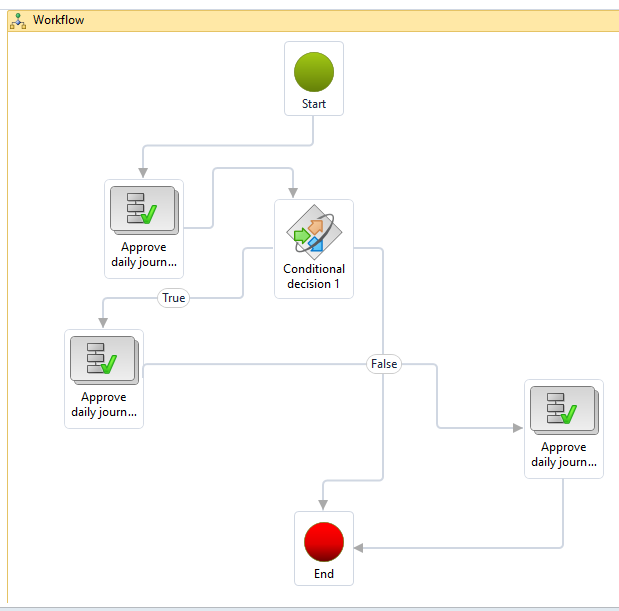 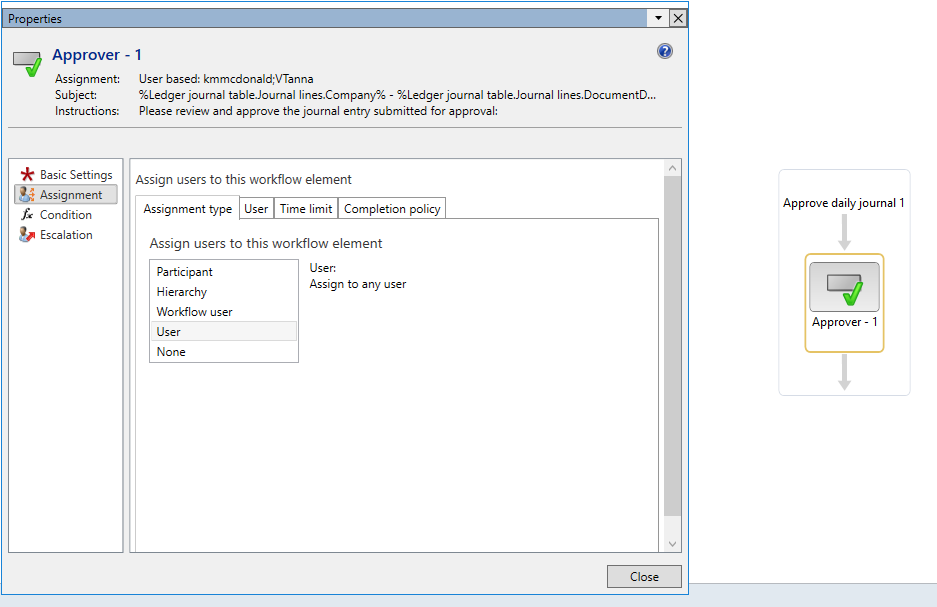 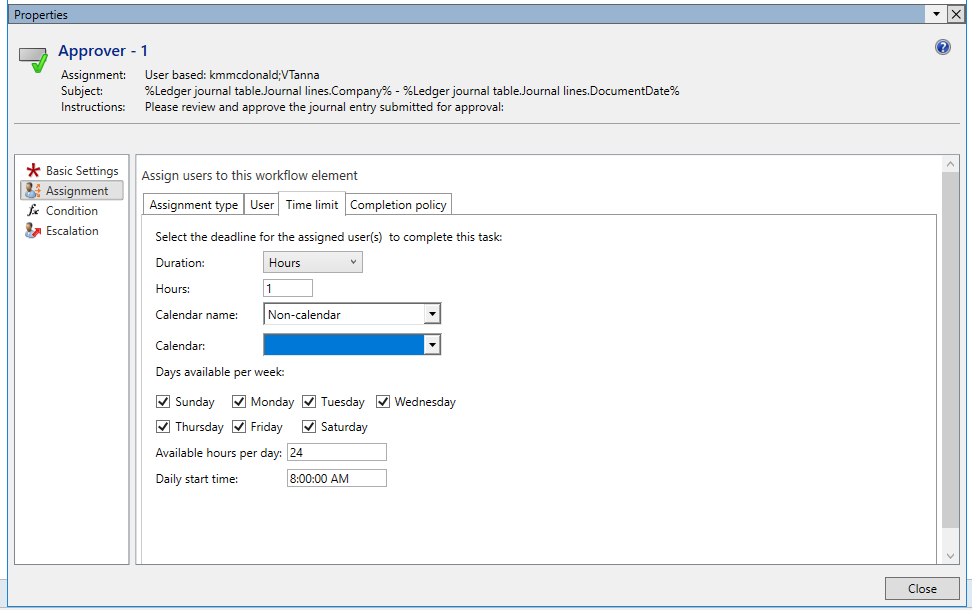 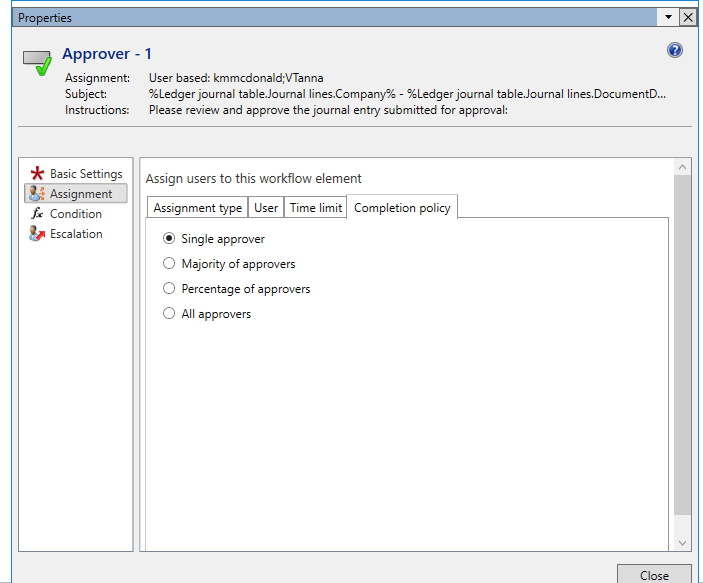 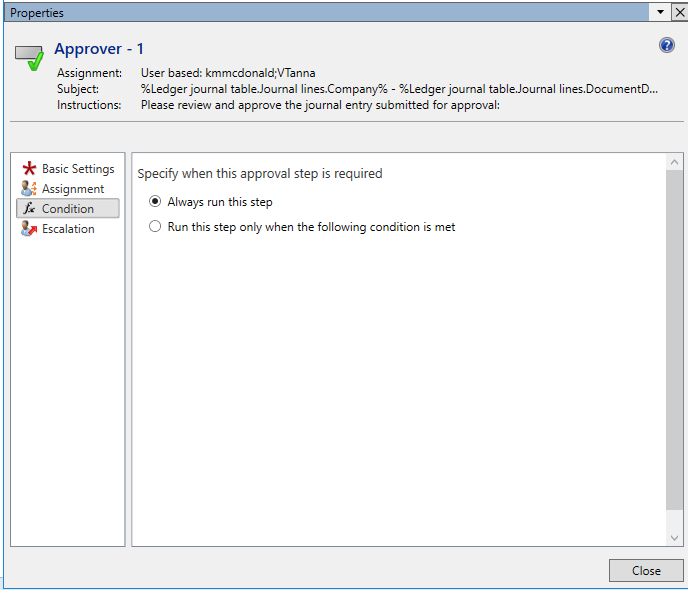 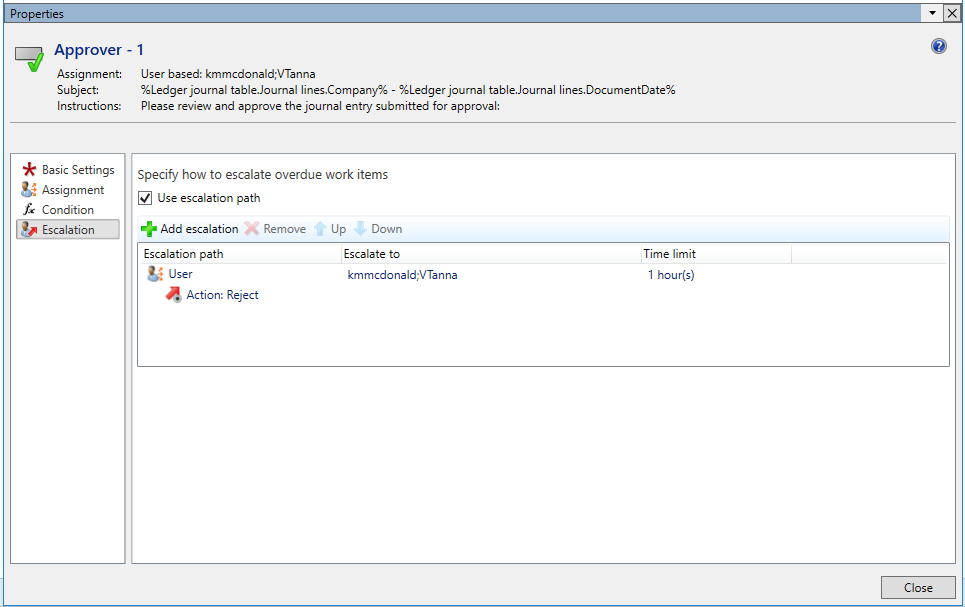 Changed to: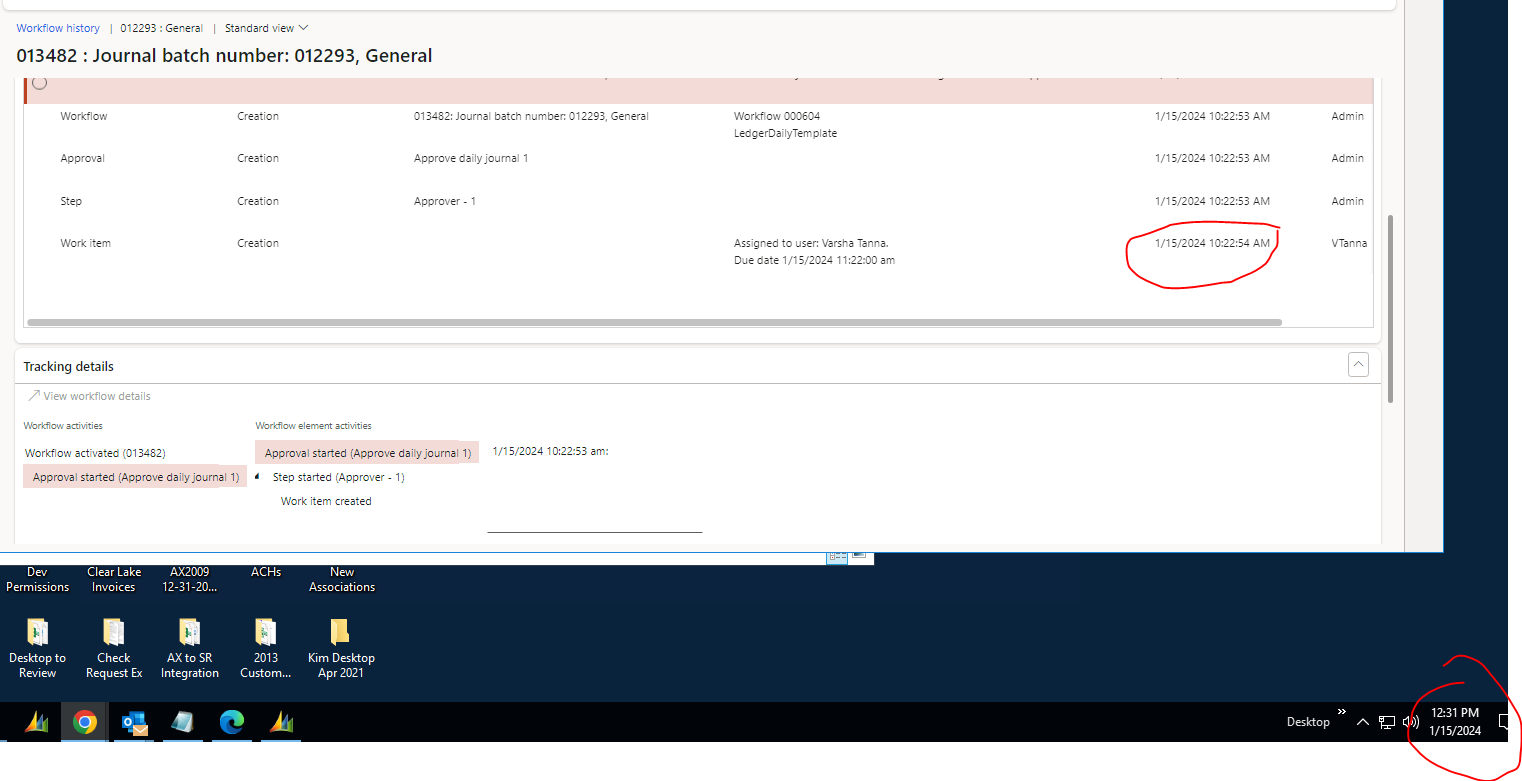 